CompanyOwner, Operator, or Responsible Agent Signature Administrative Code (WAC) 173-400-101(5) requires notification of closure within ninety (90) days after operations permanently cease.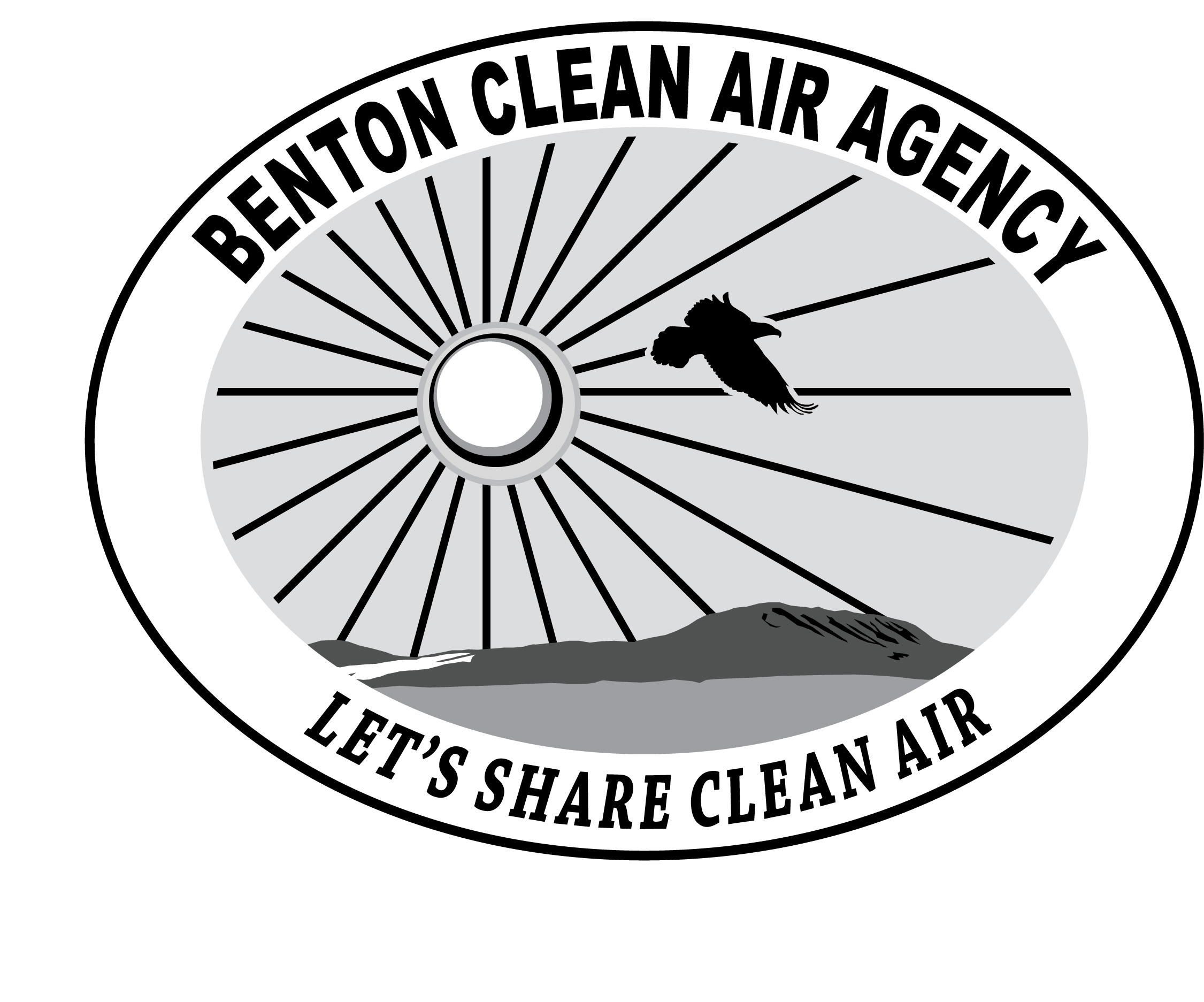 BENTON CLEAN AIR AGENCYReport of ClosureFor Agency Use OnlyCompany NameOwner NameSite Address Owner Phone NumberDate Source Ceased OperationAs the owner, operator, or responsible official for the above company, I understand that if operations that produce air emissions are reestablished at the above location or established at a new location, Benton Clean Air Authority must be contacted to determine whether a Notice of Construction is required.Signature	DatePrinted Name	Phone Number